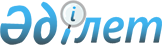 "2015-2017 жылдарға арналған Шымкент қаласының бюджеті туралы" Шымкент қалалық мәслихатының 2014 жылғы 24 желтоқсандағы № 44/296-5с шешіміне өзгерістер мен толықтыру енгізу туралы
					
			Күшін жойған
			
			
		
					Оңтүстік Қазақстан облысы Шымкент қалалық мәслихатының 2015 жылғы 29 қазандағы № 51/399-5c шешімі. Оңтүстік Қазақстан облысының Әділет департаментінде 2015 жылғы 2 қарашада № 3405 болып тіркелді. Қолданылу мерзімінің аяқталуына байланысты күші жойылды - (Оңтүстік Қазақстан облысы Шымкент қалалық мәслихатының 2016 жылғы 27 қаңтардағы № 1-31 хатымен)      Сноска. Қолданылу мерзімінің аяқталуына байланысты күші жойылды - (Оңтүстік Қазақстан облысы Шымкент қалалық мәслихатының 27.01.2016 № 1-31 хатымен).

      Қазақстан Республикасының 2008 жылғы 4 желтоқсандағы Бюджет кодексінің 109-бабының 5-тармағына, «Қазақстан Республикасындағы жергілікті мемлекеттік басқару және өзін-өзі басқару туралы» Қазақстан Республикасының 2001 жылғы 23 қаңтардағы Заңының 6-бабының 1 тармағының 1) тармақшасына және Оңтүстік Қазақстан облыстық мәслихаттың 2015 жылғы 21 қазандағы № 43/348-V «2015-2017 жылдарға арналған облыстық бюджет туралы» Оңтүстік Қазақстан облыстық мәслихатының 2014 жылғы 11 желтоқсандағы № 34/258-V шешіміне өзгерістер енгізу туралы» Нормативтік құқықтық актілерді мемлекеттік тіркеу тізілімінде № 3374 тіркелген шешіміне сәйкес, Шымкент қалалық мәслихат ШЕШІМ ҚАБЫЛДАДЫ:



      1. Шымкент қалалық мәслихатының 2014 жылғы 24 желтоқсандағы № 44/296-5с «2015-2017 жылдарға арналған Шымкент қаласының бюджеті туралы» (Нормативтік құқықтық актілерді мемлекеттік тіркеу тізілімінде № 2933 тіркелген, 2015 жылғы 9 қаңтардағы «Шымкент келбеті» газетінде жарияланған) шешіміне мынадай өзгерістер мен толықтыру енгізілсін:



      1-тармақ мынадай редакцияда жазылсын:

      «1. Шымкент қаласының 2015-2017 жылдарға арналған бюджеті тиісінше 1, 2 және 3 қосымшаларға сәйкес, оның ішінде 2015 жылға мынадай көлемде бекітілсін:

      1) кірістер – 79 332 651 мың теңге, оның ішінде:

      салықтық түсімдер – 39 214 319 мың теңге;

      салықтық емес түсімдер – 389 246 мың теңге;

      негізгі капиталды сатудан түсетін түсімдер – 2 037 138 мың теңге;

      трансферттер түсімі – 37 691 948 мың теңге;

      2) шығындар – 80 161 423 мың теңге;

      3) таза бюджеттік кредиттеу – 1 600 000 мың теңге, оның ішінде: 

      бюджеттік кредиттер – 1 600 000 мың теңге;

      4) қаржы активтерімен операциялар бойынша сальдо – -138 098 мың теңге, оның ішінде:

      қаржы активтерін сатып алу – 252 101 мың теңге;

      мемлекеттiң қаржы активтерiн сатудан түсетiн түсiмдер – 390 199 мың теңге;

      5) бюджет тапшылығы – - 2 290 674 мың теңге;

      6) бюджет тапшылығын қаржыландыру – 2 290 674 мың теңге.»;



      2-тармақта:

      «384 394» деген сандар «384 097» деген сандармен ауыстырылсын;

      «253 777» деген сандар «253 412» деген сандармен ауыстырылсын;

      «18 265» деген сандар «18 114» деген сандармен ауыстырылсын;

      «21 854» деген сандар «19 454» деген сандармен ауыстырылсын;

      «29 082» деген сандар «129 376» деген сандармен ауыстырылсын;

      «146 858» деген сандар «249 278» деген сандармен ауыстырылсын;

      «40 896» деген сандар «28 481» деген сандармен ауыстырылсын;

      «1 105 712» деген сандар «1 099 608» деген сандармен ауыстырылсын;

      «754 542» деген сандар «748 950» деген сандармен ауыстырылсын;

      жиырмасыншы абзацпен келесідей мазмұнда толықтырылсын:

      «Ұлттық валюта курсының төмендеуіне байланысты аз қамтамасыз етілген отбасыларға әлеуметтік көмек көрсету үшін – 47 152 мың теңге.»;



      2-1 тармақта:

      «174 786» деген сандар «185 418» деген сандармен ауыстырылсын;



      3 тармақ мынадай редакцияда жазылсын:

      «3. 2015 жылға арналған қала бюджетінде облыстық бюджеттен нысаналы даму трансферттері келесідей мақсаттарға қарастырылғаны ескерілсін:

      қаланы және елді мекендерді көркейтуді дамытуға – 454 819 мың теңге;

      білім беру объектілерін салу және реконструкциялауға – 3 116 844 мың теңге;

      мемлекеттік коммуналдық тұрғын үй қорының тұрғын үйін жобалау, салу және (немесе) сатып алуға – 3 021 815 мың теңге;

      инженерлік коммуникациялық инфрақұрылымды жобалау, дамыту, жайластыру және (немесе) сатып алуға – 4 933 389 мың теңге;

      сумен жабдықтау және су бұру жүйелерін дамытуға – 1 936 332 мың теңге;

      коммуналдық шаруашылықты дамытуға – 1 323 787 мың теңге;

      спорт объектілерін дамытуға – 285 617 мың теңге;

      жылу-энергетикалық жүйесін дамытуға – 848 287 мың теңге;

      газ тасымалдау жүйесін дамытуға – 1 811 621 мың теңге;

      көлік инфрақұрылымын дамытуға – 4 560 544 мың теңге.»;



      3-1 тармақта:

      «394 736» деген сандар «231 736» деген сандармен ауыстырылсын;



      4 тармақта:

      «200 000» деген сандар «514 215» деген сандармен ауыстырылсын;



      көрсетілген шешімнің 1, 2, 5 қосымшалары осы шешімнің 1, 2, 3 қосымшаларына сәйкес жаңа редакцияда жазылсын.



      2. Осы шешім 2015 жылдың 1 қаңтарынан бастап қолданысқа енгізілсін.      Қалалық мәслихат

      сессиясының төрағасы                       М.Битеміров      Қалалық мәслихат

      хатшысы                                    Н.Бекназаров

Шымкент қалалық мәслихатының

2015 жылғы 29 қазандағы

№ 51/399-5с шешіміне № 1 қосымшаШымкент қалалық мәслихатының

2014 жылғы 24 желтоқсандағы

№ 44/296-5с шешіміне № 1 қосымша 2015 жылға арналған Шымкент қаласының бюджеті 

Шымкент қалалық мәслихатының

2015 жылғы 29 қазандағы

№ 51/399-5с шешіміне № 2 қосымшаШымкент қалалық мәслихатының

2014 жылғы 24 желтоқсандағы

№ 44/296-5с шешіміне № 2 қосымша 2016 жылға арналған Шымкент қаласының бюджеті

Шымкент қалалық мәслихатының

2015 жылғы 29 қазандағы

№ 51/399-5с шешіміне № 3 қосымшаШымкент қалалық мәслихатының

2014 жылғы 24 желтоқсандағы

№ 44/296-5с шешіміне № 5 қосымша 2015-2017 жылдарға арналған қаладағы аудандардың бюджеттік бағдарламалары
					© 2012. Қазақстан Республикасы Әділет министрлігінің «Қазақстан Республикасының Заңнама және құқықтық ақпарат институты» ШЖҚ РМК
				СанатыСанатыСанатыСанатыАтауыСомасы мың теңгеСыныбыСыныбыСыныбыСомасы мың теңгеІшкі сыныбыІшкі сыныбыСомасы мың теңгеІ. Кірістер79 332 65111Салықтық түсімдер39 214 31901Табыс салығы15 011 8772Жеке табыс салығы15 011 87703Әлеуметтiк салық11 648 5621Әлеуметтік салық11 648 56204Меншiкке салынатын салықтар5 112 2631Мүлiкке салынатын салықтар3 226 3183Жер салығы633 7634Көлiк құралдарына салынатын салық1 251 5885Бірыңғай жер салығы59405Тауарларға, жұмыстарға және қызметтерге салынатын ішкі салықтар6 801 2812Акциздер5 979 8043Табиғи және басқа да ресурстарды пайдаланғаны үшiн түсетiн түсiмдер165 7114Кәсiпкерлiк және кәсiби қызметтi жүргiзгенi үшiн алынатын алымдар581 7665Ойын бизнесіне салық74 00007Басқа да салықтар6961Басқа да салықтар69608Заңдық мәнді іс-әрекеттерді жасағаны және (немесе) оған уәкілеттігі бар мемлекеттік органдар немесе лауазымды адамдар құжаттар бергені үшін алынатын міндетті төлемдер639 6401Мемлекеттік баж639 64022Салықтық емес түсiмдер389 24601Мемлекеттік меншіктен түсетін кірістер121 4401Мемлекеттік кәсіпорындардың таза кірісі бөлігінің түсімдері3 2624Мемлекет меншігінде тұрған, заңды тұлғалардағы қатысу үлесіне кірістер8 8255Мемлекет меншігіндегі мүлікті жалға беруден түсетін кірістер105 8009Мемлекет меншігінен түсетін басқа да кірістер3 55302Мемлекеттік бюджеттен қаржыландырылатын мемлекеттік мекемелердің тауарларды (жұмыстарды, қызметтерді) өткізуінен түсетін түсімдер261Мемлекеттік бюджеттен қаржыландырылатын мемлекеттік мекемелердің тауарларды (жұмыстарды, қызметтерді) өткізуінен түсетін түсімдер2604Мемлекеттік бюджеттен қаржыландырылатын, сондай-ақ Қазақстан Республикасы Ұлттық Банкінің бюджетінен (шығыстар сметасынан) ұсталатын және қаржыландырылатын мемлекеттік мекемелер салатын айыппұлдар, өсімпұлдар, санкциялар, өндіріп алулар24 2981Мұнай секторы ұйымдарынан түсетін түсімдерді қоспағанда, мемлекеттік бюджеттен қаржыландырылатын, сондай-ақ Қазақстан Республикасы Ұлттық Банкінің бюджетінен (шығыстар сметасынан) ұсталатын және қаржыландырылатын мемлекеттік мекемелер салатын айыппұлдар, өсімпұлдар, санкциялар, өндіріп алулар24 29806Өзге де салықтық емес түсiмдер243 4821Өзге де салықтық емес түсiмдер243 48233Негізгі капиталды сатудан түсетін түсімдер2 037 13801Мемлекеттік мекемелерге бекітілген мемлекеттік мүлікті сату1 397 2701Мемлекеттік мекемелерге бекітілген мемлекеттік мүлікті сату1 397 27003Жердi және материалдық емес активтердi сату639 8681Жерді сату607 6952Материалдық емес активтерді сату32 17344Трансферттердің түсімдері37 691 94802Мемлекеттiк басқарудың жоғары тұрған органдарынан түсетiн трансферттер37 691 9482Облыстық бюджеттен түсетiн трансферттер37 691 948Функционалдық топФункционалдық топФункционалдық топФункционалдық топФункционалдық топСомасы мың теңгеКіші функцияКіші функцияКіші функцияКіші функцияСомасы мың теңгеБюджеттік бағдарламалардың әкімшісіБюджеттік бағдарламалардың әкімшісіБюджеттік бағдарламалардың әкімшісіСомасы мың теңгеБағдарламаБағдарламаСомасы мың теңгеАтауыІІ. Шығындар80 161 423 01Жалпы сипаттағы мемлекеттiк қызметтер896 842 1Мемлекеттiк басқарудың жалпы функцияларын орындайтын өкiлдi, атқарушы және басқа органдар785 098 112Аудан (облыстық маңызы бар қала) мәслихатының аппараты17 087 001Аудан (облыстық маңызы бар қала) мәслихатының қызметін қамтамасыз ету жөніндегі қызметтер16 697 003Мемлекеттік органның күрделі шығыстары390 122Аудан (облыстық маңызы бар қала) әкімінің аппараты442 048 001Аудан (облыстық маңызы бар қала) әкімінің қызметін қамтамасыз ету жөніндегі қызметтер191 568 003Мемлекеттік органның күрделі шығыстары250 480123Қаладағы аудан, аудандық маңызы бар қала, кент, ауыл, ауылдық округ әкімінің аппараты325 963 001Қаладағы аудан, аудандық маңызы бар қала, кент, ауыл, ауылдық округ әкімінің қызметін қамтамасыз ету жөніндегі қызметтер320 526 022Мемлекеттік органның күрделі шығыстары5 437 2Қаржылық қызмет10 000 459Ауданның (облыстық маңызы бар қаланың) экономика және қаржы бөлімі10 000 003Салық салу мақсатында мүлікті бағалауды жүргізу10 000 5Жоспарлау және статистикалық қызмет85 459Ауданның (облыстық маңызы бар қаланың) экономика және қаржы бөлімі85 061Бюджеттік инвестициялар мәселелері бойынша құжаттаманы сараптау және бағалау, бюджеттік инвестициялардың іске асырылуына бағалау жүргізу85 9Жалпы сипаттағы өзге де мемлекеттiк қызметтер101 659 459Ауданның (облыстық маңызы бар қаланың) экономика және қаржы бөлімі100 659 001Ауданның (облыстық маңызы бар қаланың) экономикалық саясаттың қалыптастыру мен дамыту, мемлекеттік жоспарлау, бюджеттік атқару және коммуналдық меншігін басқару саласындағы мемлекеттік саясатты іске асыру жөніндегі қызметтер100 218 015Мемлекеттік органның күрделі шығыстары441 467Ауданның (облыстық маңызы бар қаланың) құрылыс бөлімі1 000 040Мемлекеттік органдардың объектілерін дамыту1 00002Қорғаныс95 137 1Әскери мұқтаждар46 660 122Аудан (облыстық маңызы бар қала) әкімінің аппараты46 660 005Жалпыға бірдей әскери міндетті атқару шеңберіндегі іс-шаралар46 660 2Төтенше жағдайлар жөнiндегi жұмыстарды ұйымдастыру48 477 122Аудан (облыстық маңызы бар қала) әкімінің аппараты48 477 006Аудан (облыстық маңызы бар қала) ауқымындағы төтенше жағдайлардың алдын алу және оларды жою46 701 007Аудандық (қалалық) ауқымдағы дала өрттерінің, сондай-ақ мемлекеттік өртке қарсы қызмет органдары құрылмаған елдi мекендерде өрттердің алдын алу және оларды сөндіру жөніндегі іс-шаралар1 776 03Қоғамдық тәртіп, қауіпсіздік, құқықтық, сот, қылмыстық-атқару қызметі258 424 6Қылмыстық-атқару жүйесі20 631 451Ауданның (облыстық маңызы бар қаланың) жұмыспен қамту және әлеуметтік бағдарламалар бөлімі20 631 039Қылмыстық жазасын өтеген адамдарды әлеуметтік бейімдеу мен оңалтуды ұйымдастыру және жүзеге асыру20 631 9Қоғамдық тәртіп және қауіпсіздік саласындағы өзге де қызметтер237 793 485Ауданның (облыстық маңызы бар қаланың) жолаушылар көлігі және автомобиль жолдары бөлімі237 793 021Елдi мекендерде жол қозғалысы қауiпсiздiгін қамтамасыз ету237 793 04Бiлiм беру39 352 100 1Мектепке дейiнгi тәрбие және оқыту7 973 786 464Ауданның (облыстық маңызы бар қаланың) білім бөлімі7 973 786 009Мектепке дейінгі тәрбие мен оқыту ұйымдарының қызметін қамтамасыз ету507 595 040Мектепке дейінгі білім беру ұйымдарында мемлекеттік білім беру тапсырысын іске асыруға7 466 191 2Бастауыш, негізгі орта және жалпы орта білім беру20 248 220 464Ауданның (облыстық маңызы бар қаланың) білім бөлімі20 248 220 003Жалпы білім беру19 477 938 006Балаларға қосымша білім беру770 282 4Техникалық және кәсіптік, орта білімнен кейінгі білім беру36 734 464Ауданның (облыстық маңызы бар қаланың) білім бөлімі36 734 018Кәсіптік оқытуды ұйымдастыру36 734 9Бiлiм беру саласындағы өзге де қызметтер11 093 360 464Ауданның (облыстық маңызы бар қаланың) білім бөлімі2 864 407 001Жергілікті деңгейде білім беру саласындағы мемлекеттік саясатты іске асыру жөніндегі қызметтер45 541 005Ауданның (облыстық маңызы бар қаланың) мемлекеттік білім беру мекемелер үшін оқулықтар мен оқу-әдiстемелiк кешендерді сатып алу және жеткізу796 901 015Жетім баланы (жетім балаларды) және ата-аналарының қамқорынсыз қалған баланы (балаларды) күтіп-ұстауға қамқоршыларға (қорғаншыларға) ай сайынға ақшалай қаражат төлемі166 116 022Жетім баланы (жетім балаларды) және ата-анасының қамқорлығынсыз қалған баланы (балаларды) асырап алғаны үшін Қазақстан азаматтарына біржолғы ақша қаражатын төлеуге арналған төлемдер22 295029Балалар мен жасөспірімдердің психикалық денсаулығын зерттеу және халыққа психологиялық-медициналық-педагогикалық консультациялық көмек көрсету55 657 067Ведомстволық бағыныстағы мемлекеттік мекемелерінің және ұйымдарының күрделі шығыстары1 777 897 467Ауданның (облыстық маңызы бар қаланың) құрылыс бөлімі8 228 953 037Білім беру объектілерін салу және реконструкциялау8 228 953 06Әлеуметтiк көмек және әлеуметтiк қамсыздандыру2 149 631 1Әлеуметтiк қамсыздандыру19 454 464Ауданның (облыстық маңызы бар қаланың) білім бөлімі19 454 030Патронат тәрбиешілерге берілген баланы (балаларды) асырап бағу19 454 2Әлеуметтiк көмек1 968 549 451Ауданның (облыстық маңызы бар қаланың) жұмыспен қамту және әлеуметтік бағдарламалар бөлімі1 948 791 002Жұмыспен қамту бағдарламасы91 042 005Мемлекеттік атаулы әлеуметтік көмек8 057 006Тұрғын үйге көмек көрсету25 384 007Жергілікті өкілетті органдардың шешімі бойынша мұқтаж азаматтардың жекелеген топтарына әлеуметтік көмек318 873 010Үйден тәрбиеленіп оқытылатын мүгедек балаларды материалдық қамтамасыз ету8 042 013Белгіленген тұрғылықты жері жоқ тұлғаларды әлеуметтік бейімдеу78 803 014Мұқтаж азаматтарға үйде әлеуметтiк көмек көрсету81 111 01618 жасқа дейінгі балаларға мемлекеттік жәрдемақылар513 995 017Мүгедектерді оңалту жеке бағдарламасына сәйкес, мұқтаж мүгедектерді міндетті гигиеналық құралдармен және ымдау тілі мамандарының қызмет көрсетуін, жеке көмекшілермен қамтамасыз ету286 803 052Ұлы Отан соғысындағы Жеңістің жетпіс жылдығына арналған іс-шараларды өткізу536 681 464Ауданның (облыстық маңызы бар қаланың) білім бөлімі19 758 008Жергілікті өкілді органдардың шешімі бойынша білім беру ұйымдарының күндізгі оқу нысанында оқитындар мен тәрбиеленушілерді қоғамдық көлікте (таксиден басқа) жеңілдікпен жол жүру түрінде әлеуметтік қолдау19 758 9Әлеуметтiк көмек және әлеуметтiк қамтамасыз ету салаларындағы өзге де қызметтер161 628 451Ауданның (облыстық маңызы бар қаланың) жұмыспен қамту және әлеуметтік бағдарламалар бөлімі161 628 001Жергілікті деңгейде халық үшін әлеуметтік бағдарламаларды жұмыспен қамтуды қамтамасыз етуді іске асыру саласындағы мемлекеттік саясатты іске асыру жөніндегі қызметтер113 550 011Жәрдемақыларды және басқа да әлеуметтік төлемдерді есептеу, төлеу мен жеткізу бойынша қызметтерге ақы төлеу4 771 021Мемлекеттік органның күрделі шығыстары7 908 050Мүгедектердің құқықтарын қамтамасыз ету және өмір сүру сапасын жақсарту жөніндегі іс-шаралар жоспарын іске асыру25 259 067Ведомстволық бағыныстағы мемлекеттік мекемелерінің және ұйымдарының күрделі шығыстары10 140 07Тұрғын үй-коммуналдық шаруашылық23 631 191 1Тұрғын үй шаруашылығы12 908 637 464Ауданның (облыстық маңызы бар қаланың) білім бөлімі31 835 026Жұмыспен қамту 2020 жол картасы бойынша қалаларды және ауылдық елді мекендерді дамыту шеңберінде объектілерді жөндеу31 835 467Ауданның (облыстық маңызы бар қаланың) құрылыс бөлімі11 061 190 003Коммуналдық тұрғын үй қорының тұрғын үйін жобалау, салу және (немесе) сатып алу5 500 648 004Инженерлік коммуникациялық инфрақұрылымды жобалау, дамыту, жайластыру және (немесе) сатып алу5 560 542 479Ауданның (облыстық маңызы бар қаланың) тұрғын үй инспекциясы бөлімі14 172 001Жергілікті деңгейде тұрғын үй қоры саласындағы мемлекеттік саясатты іске асыру жөніндегі қызметтер13 832 005Мемлекеттік органның күрделі шығыстары340485Ауданның (облыстық маңызы бар қаланың) жолаушылар көлігі және автомобиль жолдары бөлімі18 114 004Жұмыспен қамту 2020 жол картасы бойынша қалаларды және ауылдық елді мекендерді дамыту шеңберінде объектілерді жөндеу және абаттандыру18 114 497Ауданның (облыстық маңызы бар қаланың) тұрғын үй-коммуналдық шаруашылық бөлімі1 783 326 001Жергілікті деңгейде тұрғын үй-коммуналдық шаруашылық саласындағы мемлекеттік саясатты іске асыру бойынша қызметтер145 082 003Мемлекеттік органның күрделі шығыстары97 689 004Мемлекеттiк қажеттiлiктер үшiн жер учаскелерiн алып қою, оның iшiнде сатып алу жолымен алып қою және осыған байланысты жылжымайтын мүлiктi иелiктен айыру1 125 299 005Мемлекеттік тұрғын үй қорын сақтауды ұйымдастыру330 006Азаматтардың жекелеген санаттарын тұрғын үймен қамтамасыз ету106 666 008Қазақстан Республикасының сейсмоқауіпті өңірлерінде орналасқан тұрғын үйлердің сейсмотұрақтылығын қолдауға бағытталған іс-шаралар180 760 031Кондоминиум объектілеріне техникалық паспорттар дайындау44 356 032Ведомстволық бағыныстағы мемлекеттік мекемелер мен ұйымдардың күрделі шығыстары5 563 033Инженерлік коммуникациялық инфрақұрылымды жобалау, дамыту, жайластыру және (немесе) сатып алу44 018 049Көп пәтерлі тұрғын үйлерде энергетикалық аудит жүргізу33 563 2Коммуналдық шаруашылық3 602 870 497Ауданның (облыстық маңызы бар қаланың) тұрғын үй-коммуналдық шаруашылық бөлімі3 602 870 026Ауданның (облыстық маңызы бар қаланың) коммуналдық меншігіндегі жылу жүйелерін пайдалануды ұйымдастыру128 021 028Коммуналдық шаруашылықты дамыту1 360 245 029Сумен жабдықтау және су бұру жүйелерін дамыту2 114 604 3Елді-мекендерді абаттандыру7 119 684 123Қаладағы аудан, аудандық маңызы бар қала, кент, ауыл, ауылдық округ әкімінің аппараты1 294 339 009Елді мекендердің санитариясын қамтамасыз ету813 056 011Елді мекендерді абаттандыру мен көгалдандыру481 283 467Ауданның (облыстық маңызы бар қаланың) құрылыс бөлімі465 170 007Қаланы және елді мекендерді абаттандыруды дамыту465 170 497Ауданның (облыстық маңызы бар қаланың) тұрғын үй-коммуналдық шаруашылық бөлімі5 360 175 018Қаланы және елді мекендерді абаттандыруды дамыту81 033 025Елді мекендердегі көшелерді жарықтандыру852 505 030Елді мекендердің санитариясын қамтамасыз ету1 756 057 034Жерлеу орындарын ұстау және туыстары жоқ адамдарды жерлеу60 478 035Елдi мекендердi абаттандыру және көгалдандыру2 610 102 08Мәдениет, спорт, туризм және ақпараттық кеңістiк3 431 418 1Мәдениет саласындағы қызмет820 785 123Қаладағы аудан, аудандық маңызы бар қала, кент, ауыл, ауылдық округ әкімінің аппараты31 363 006Жергілікті деңгейде мәдени-демалыс жұмыстарын қолдау31 363 455Ауданның (облыстық маңызы бар қаланың) мәдениет және тілдерді дамыту бөлімі294 262 003Мәдени-демалыс жұмысын қолдау148 369 005Зоопарктер мен дендропарктердiң жұмыс iстеуiн қамтамасыз ету145 893 467Ауданның (облыстық маңызы бар қаланың) құрылыс бөлімі495 160 011Мәдениет объектілерін дамыту495 160 2Спорт2 100 708 465Ауданның (облыстық маңызы бар қаланың) дене шынықтыру және спорт бөлімі1 797 206 001Жергілікті деңгейде дене шынықтыру және спорт саласындағы мемлекеттік саясатты іске асыру жөніндегі қызметтер19 359 004Мемлекеттік органның күрделі шығыстары430 005Ұлттық және бұқаралық спорт түрлерін дамыту1 725 960 006Аудандық (облыстық маңызы бар қалалық) деңгейде спорттық жарыстар өткiзу50 162 032Ведомстволық бағыныстағы мемлекеттік мекемелерінің және ұйымдарының күрделі шығыстары1 295 467Ауданның (облыстық маңызы бар қаланың) құрылыс бөлімі303 502 008Cпорт объектілерін дамыту303 502 3Ақпараттық кеңiстiк278 049 455Ауданның (облыстық маңызы бар қаланың) мәдениет және тілдерді дамыту бөлімі164 436 006Аудандық (қалалық) кiтапханалардың жұмыс iстеуi136 634 007Мемлекеттік тілді және Қазақстан халықтарының басқа да тілдерін дамыту27 802 456Ауданның (облыстық маңызы бар қаланың) ішкі саясат бөлімі113 613 002Мемлекеттік ақпараттық саясат жүргізу жөніндегі қызметтер113 613 9Мәдениет, спорт, туризм және ақпараттық кеңiстiктi ұйымдастыру жөнiндегi өзге де қызметтер231 876 455Ауданның (облыстық маңызы бар қаланың) мәдениет және тілдерді дамыту бөлімі41 679 001Жергілікті деңгейде тілдерді және мәдениетті дамыту саласындағы мемлекеттік саясатты іске асыру жөніндегі қызметтер19 373 010Мемлекеттік органның күрделі шығыстары1 000 032Ведомстволық бағыныстағы мемлекеттік мекемелерінің және ұйымдарының күрделі шығыстары21 306 456Ауданның (облыстық маңызы бар қаланың) ішкі саясат бөлімі190 197 001Жергілікті деңгейде ақпарат, мемлекеттілікті нығайту және азаматтардың әлеуметтік сенімділігін қалыптастыру саласында мемлекеттік саясатты іске асыру жөніндегі қызметтер140 800 003Жастар саясаты саласында іс-шараларды іске асыру46 033 032Ведомстволық бағыныстағы мемлекеттік мекемелерінің және ұйымдарының күрделі шығыстары3 364 09Отын-энергетика кешенi және жер қойнауын пайдалану2 665 860 9Отын-энергетика кешені және жер қойнауын пайдалану саласындағы өзге де қызметтер2 665 860 497Ауданның (облыстық маңызы бар қаланың) тұрғын үй-коммуналдық шаруашылық бөлімі2 665 860 009Жылу-энергетикалық жүйені дамыту849 287 038Газ тасымалдау жүйесін дамыту1 816 573 10Ауыл, су, орман, балық шаруашылығы, ерекше қорғалатын табиғи аумақтар, қоршаған ортаны және жануарлар дүниесін қорғау, жер қатынастары262 979 1Ауыл шаруашылығы129 509 474Ауданның (облыстық маңызы бар қаланың) ауыл шаруашылығы және ветеринария бөлімі129 509 001Жергілікті деңгейде ауыл шаруашылығы және ветеринария саласындағы мемлекеттік саясатты іске асыру жөніндегі қызметтер56 354 003Мемлекеттік органның күрделі шығыстары100 005Мал көмінділерінің (биотермиялық шұңқырлардың) жұмыс істеуін қамтамасыз ету835 006Ауру жануарларды санитарлық союды ұйымдастыру189 007Қаңғыбас иттер мен мысықтарды аулауды және жоюды ұйымдастыру37 600 008Алып қойылатын және жойылатын ауру жануарлардың, жануарлардан алынатын өнімдер мен шикізаттың құнын иелеріне өтеу14 474 011Жануарлардың энзоотиялық аурулары бойынша ветеринариялық іс-шараларды жүргізу19 582 012Ауыл шаруашылығы жануарларын сәйкестендіру жөніндегі іс-шараларды өткізу375 6Жер қатынастары55 230 463Ауданның (облыстық маңызы бар қаланың) жер қатынастары бөлімі55 230 001Аудан (облыстық маңызы бар қала) аумағында жер қатынастарын реттеу саласындағы мемлекеттік саясатты іске асыру жөніндегі қызметтер53 120 007Мемлекеттік органның күрделі шығыстары2 110 9Ауыл, су, орман, балық шаруашылығы, қоршаған ортаны қорғау және жер қатынастары саласындағы басқа да қызметтер78 240 474Ауданның (облыстық маңызы бар қаланың) ауыл шаруашылығы және ветеринария бөлімі78 240 013Эпизоотияға қарсы іс-шаралар жүргізу78 240 11Өнеркәсіп, сәулет, қала құрылысы және құрылыс қызметі171 026 2Сәулет, қала құрылысы және құрылыс қызметі171 026 467Ауданның (облыстық маңызы бар қаланың) құрылыс бөлімі82 916 001Жергілікті деңгейде құрылыс саласындағы мемлекеттік саясатты іске асыру жөніндегі қызметтер81 916 017Мемлекеттік органның күрделі шығыстары1 000 468Ауданның (облыстық маңызы бар қаланың) сәулет және қала құрылысы бөлімі88 110 001Жергілікті деңгейде сәулет және қала құрылысы саласындағы мемлекеттік саясатты іске асыру жөніндегі қызметтер56 300 003Аудан аумағында қала құрылысын дамыту схемаларын және елді мекендердің бас жоспарларын әзірлеу30 000 004Мемлекеттік органның күрделі шығыстары1 810 12Көлiк және коммуникация6 564 852 1Автомобиль көлiгi6 505 400 485Ауданның (облыстық маңызы бар қаланың) жолаушылар көлігі және автомобиль жолдары бөлімі6 505 400 022Көлік инфрақұрылымын дамыту4 871 944 023Автомобиль жолдарының жұмыс істеуін қамтамасыз ету1 633 456 9Көлiк және коммуникациялар саласындағы басқа да қызметтер59 452 485Ауданның (облыстық маңызы бар қаланың) жолаушылар көлігі және автомобиль жолдары бөлімі59 452 001Жергілікті деңгейде жолаушылар көлігі және автомобиль жолдары саласындағы мемлекеттік саясатты іске асыру жөніндегі қызметтер59 452 13Басқалар571 087 3Кәсiпкерлiк қызметтi қолдау және бәсекелестікті қорғау56 872 469Ауданның (облыстық маңызы бар қаланың) кәсіпкерлік бөлімі56 872 001Жергілікті деңгейде кәсіпкерлік пен өнеркәсіпті дамыту саласындағы мемлекеттік саясатты іске асыру жөніндегі қызметтер56 011 004Мемлекеттік органның күрделі шығыстары861 9Басқалар514 215 459Ауданның (облыстық маңызы бар қаланың) экономика және қаржы бөлімі514 215 012Ауданның (облыстық маңызы бар қаланың) жергілікті атқарушы органының резерві514 215 14Борышқа қызмет көрсету371 1Борышқа қызмет көрсету371 459Ауданның (облыстық маңызы бар қаланың) экономика және қаржы бөлімі371 021Жергілікті атқарушы органдардың облыстық бюджеттен қарыздар бойынша сыйақылар мен өзге де төлемдерді төлеу бойынша борышына қызмет көрсету371 15Трансферттер110 505 1Трансферттер110 505 459Ауданның (облыстық маңызы бар қаланың) экономика және қаржы бөлімі110 505 006Нысаналы пайдаланылмаған (толық пайдаланылмаған) трансферттерді қайтару58 953 024Мемлекеттік органдардың функцияларын мемлекеттік басқарудың төмен тұрған деңгейлерінен жоғарғы деңгейлерге беруге байланысты жоғары тұрған бюджеттерге берілетін ағымдағы нысаналы трансферттер51 552ІІІ. Таза бюджеттік кредиттеу1 600 000 Функционалдық топФункционалдық топФункционалдық топФункционалдық топФункционалдық топСомасы мың теңгеКіші функцияКіші функцияКіші функцияКіші функцияСомасы мың теңгеБюджеттік бағдарламалардың әкімшісіБюджеттік бағдарламалардың әкімшісіБюджеттік бағдарламалардың әкімшісіСомасы мың теңгеБағдарламаБағдарламаСомасы мың теңгеАтауыБюджеттік кредиттер1 600 000 7Тұрғын үй-коммуналдық шаруашылық1 600 000 1Тұрғын үй шаруашылығы1 600 000 497Ауданның (облыстық маңызы бар қаланың) тұрғын үй-коммуналдық шаруашылық бөлімі1 600 000 053Жылу, сумен жабдықтау және су бұру жүйелерін реконструкция және құрылыс үшін кредит беру1 600 000 ІV. Қаржы активтерімен операциялар бойынша сальдо-138 098 Функционалдық топФункционалдық топФункционалдық топФункционалдық топФункционалдық топСомасы мың теңгеКіші функцияКіші функцияКіші функцияКіші функцияСомасы мың теңгеБюджеттік бағдарламалардың әкімшісіБюджеттік бағдарламалардың әкімшісіБюджеттік бағдарламалардың әкімшісіСомасы мың теңгеБағдарламаБағдарламаСомасы мың теңгеАтауыҚаржы активтерiн сатып алу252 101 7Тұрғын үй-коммуналдық шаруашылық252 101 1Тұрғын үй шаруашылығы252 101 497Ауданның (облыстық маңызы бар қаланың) тұрғын үй-коммуналдық шаруашылық бөлімі252 101 060Мамандандырылған уәкілетті ұйымдардың жарғылық капиталдарын ұлғайту252 101 СанатыСанатыСанатыСанатыАтауыСомасы мың теңгеСыныбыСыныбыСыныбыСомасы мың теңгеІшкі сыныбыІшкі сыныбыСомасы мың теңгеМемлекеттiң қаржы активтерiн сатудан түсетiн түсiмдер390 199 66Мемлекеттің қаржы активтерін сатудан түсетін түсімдер390 199 1Мемлекеттің қаржы активтерін сатудан түсетін түсімдер390 199 1Қаржы активтерін ел ішінде сатудан түсетін түсімдер390 199 V. Бюджет тапшылығы (профициті)-2 290 674 VI. Бюджет тапшылығын қаржыландыру (профицитін пайдалану)2 290 674 СанатыСанатыСанатыСанатыАтауыСомасы мың теңгеСыныбыСыныбыСыныбыСомасы мың теңгеІшкі сыныбыІшкі сыныбыСомасы мың теңгеІ. Кірістер50 451 365 11Салықтық түсімдер25 782 416 1Табыс салығы6 404 778 2Жеке табыс салығы6 404 778 3Әлеуметтiк салық5 145 197 1Әлеуметтік салық5 145 197 4Меншiкке салынатын салықтар5 166 341 1Мүлiкке салынатын салықтар3 200 800 3Жер салығы671 652 4Көлiк құралдарына салынатын салық1 293 595 5Бірыңғай жер салығы294 5Тауарларға, жұмыстарға және қызметтерге салынатын iшкi салықтар8 384 056 2Акциздер7 502 651 3Табиғи және басқа да ресурстарды пайдаланғаны үшiн түсетiн түсiмдер175 373 4Кәсiпкерлiк және кәсiби қызметтi жүргiзгенi үшiн алынатын алымдар626 983 5Ойын бизнесіне салық79 049 8Заңдық мәнді іс-әрекеттерді жасағаны және (немесе) оған уәкілеттігі бар мемлекеттік органдар немесе лауазымды адамдар құжаттар бергені үшін алынатын міндетті төлемдер682 044 1Мемлекеттік баж682 044 22Салықтық емес түсiмдер95 767 1Мемлекеттік меншіктен түсетін кірістер95 756 1Мемлекеттік кәсіпорындардың таза кірісі бөлігінің түсімдері1 056 4Мемлекет меншігіндегі, заңды тұлғалардағы қатысу үлесіне кірістер9 200 5Мемлекет меншігіндегі мүлікті жалға беруден түсетін кірістер85 500 2Мемлекеттік бюджеттен қаржыландырылатын мемлекеттік мекемелердің тауарларды (жұмыстарды, қызметтерді) өткізуінен түсетін түсімдер11 1Мемлекеттік бюджеттен қаржыландырылатын мемлекеттік мекемелердің тауарларды (жұмыстарды, қызметтерді) өткізуінен түсетін түсімдер11 33Негізгі капиталды сатудан түсетін түсімдер311 000 1Мемлекеттік мекемелерге бекітілген мемлекеттік мүлікті сату10 000 1Мемлекеттік мекемелерге бекітілген мемлекеттік мүлікті сату10 000 3Жердi және материалдық емес активтердi сату301 000 1Жерді сату260 000 2Материалдық емес активтерді сату41 000 44Трансферттердің түсімдері24 262 182 2Мемлекеттiк басқарудың жоғары тұрған органдарынан түсетiн трансферттер24 262 182 2Облыстық бюджеттен түсетiн трансферттер24 262 182 Функционалдық топФункционалдық топФункционалдық топФункционалдық топФункционалдық топСомасы мың теңгеКіші функцияКіші функцияКіші функцияКіші функцияСомасы мың теңгеБюджеттік бағдарламалардың әкімшісіБюджеттік бағдарламалардың әкімшісіБюджеттік бағдарламалардың әкімшісіСомасы мың теңгеБағдарламаБағдарламаСомасы мың теңгеАтауыІІ. Шығындар52 521 673 01Жалпы сипаттағы мемлекеттiк қызметтер532 577 1Мемлекеттiк басқарудың жалпы функцияларын орындайтын өкiлдi, атқарушы және басқа органдар420 477 112Аудан (облыстық маңызы бар қала) мәслихатының аппараты16 024 001Аудан (облыстық маңызы бар қала) мәслихатының қызметін қамтамасыз ету жөніндегі қызметтер16 024 122Аудан (облыстық маңызы бар қала) әкімінің аппараты126 994 001Аудан (облыстық маңызы бар қала) әкімінің қызметін қамтамасыз ету жөніндегі қызметтер126 994 123Қаладағы аудан, аудандық маңызы бар қала, кент, ауыл, ауылдық округ әкімінің аппараты277 459 001Қаладағы аудан, аудандық маңызы бар қала, кент, ауыл, ауылдық округ әкімінің қызметін қамтамасыз ету жөніндегі қызметтер277 459 2Қаржылық қызмет10 000 459Ауданның (облыстық маңызы бар қаланың) экономика және қаржы бөлімі10 000 003Салық салу мақсатында мүлікті бағалауды жүргізу10 000 9Жалпы сипаттағы өзге де мемлекеттiк қызметтер102 100 459Ауданның (облыстық маңызы бар қаланың) экономика және қаржы бөлімі101 100 001Ауданның (облыстық маңызы бар қаланың) экономикалық саясаттың қалыптастыру мен дамыту, мемлекеттік жоспарлау, бюджеттік атқару және коммуналдық меншігін басқару саласындағы мемлекеттік саясатты іске асыру жөніндегі қызметтер101 100 467Ауданның (облыстық маңызы бар қаланың) құрылыс бөлімі1 000 040Мемлекеттік органдардың объектілерін дамыту1 000 02Қорғаныс37 962 1Әскери мұқтаждар37 962 122Аудан (облыстық маңызы бар қала) әкімінің аппараты37 962 005Жалпыға бірдей әскери міндетті атқару шеңберіндегі іс-шаралар37 962 03Қоғамдық тәртіп, қауіпсіздік, құқықтық, сот, қылмыстық-атқару қызметі123 118 6Қылмыстық-атқару жүйесі23 118 451Ауданның (облыстық маңызы бар қаланың) жұмыспен қамту және әлеуметтік бағдарламалар бөлімі23 118 039Қылмыстық жазасын өтеген адамдарды әлеуметтік бейімдеу мен оңалтуды ұйымдастыру және жүзеге асыру23 118 9Қоғамдық тәртіп және қауіпсіздік саласындағы өзге де қызметтер100 000 485Ауданның (облыстық маңызы бар қаланың) жолаушылар көлігі және автомобиль жолдары бөлімі100 000 021Елдi мекендерде жол қозғалысы қауiпсiздiгін қамтамасыз ету100 000 04Бiлiм беру22 580 889 1Мектепке дейiнгi тәрбие және оқыту2 509 146 464Ауданның (облыстық маңызы бар қаланың) білім бөлімі2 509 146 009Мектепке дейінгі тәрбие мен оқыту ұйымдарының қызметін қамтамасыз ету509 146 040Мектепке дейінгі білім беру ұйымдарында мемлекеттік білім беру тапсырысын іске асыруға2 000 000 2Бастауыш, негізгі орта және жалпы орта білім беру16 530 909 464Ауданның (облыстық маңызы бар қаланың) білім бөлімі16 530 909 003Жалпы білім беру15 838 419 006Балаларға қосымша білім беру692 490 4Техникалық және кәсіптік, орта білімнен кейінгі білім беру36 107 464Ауданның (облыстық маңызы бар қаланың) білім бөлімі36 107 018Кәсіптік оқытуды ұйымдастыру36 107 9Бiлiм беру саласындағы өзге де қызметтер3 504 727 464Ауданның (облыстық маңызы бар қаланың) білім бөлімі862 808 001Жергілікті деңгейде білім беру саласындағы мемлекеттік саясатты іске асыру жөніндегі қызметтер45 378 015Жетім баланы (жетім балаларды) және ата-аналарының қамқорынсыз қалған баланы (балаларды) күтіп-ұстауға қамқоршыларға (қорғаншыларға) ай сайынға ақшалай қаражат төлемі195 980 067Ведомстволық бағыныстағы мемлекеттік мекемелерінің және ұйымдарының күрделі шығыстары621 450 467Ауданның (облыстық маңызы бар қаланың) құрылыс бөлімі2 641 919 037Білім беру объектілерін салу және реконструкциялау2 641 919 06Әлеуметтiк көмек және әлеуметтiк қамсыздандыру532 434 2Әлеуметтiк көмек420 490 451Ауданның (облыстық маңызы бар қаланың) жұмыспен қамту және әлеуметтік бағдарламалар бөлімі420 490 005Мемлекеттік атаулы әлеуметтік көмек21 557 006Тұрғын үйге көмек көрсету22 331 007Жергілікті өкілетті органдардың шешімі бойынша мұқтаж азаматтардың жекелеген топтарына әлеуметтік көмек75 000 010Үйден тәрбиеленіп оқытылатын мүгедек балаларды материалдық қамтамасыз ету7 476 013Белгіленген тұрғылықты жері жоқ тұлғаларды әлеуметтік бейімдеу73 969 014Мұқтаж азаматтарға үйде әлеуметтiк көмек көрсету70 157 01618 жасқа дейінгі балаларға мемлекеттік жәрдемақылар100 000 017Мүгедектерді оңалту жеке бағдарламасына сәйкес, мұқтаж мүгедектерді міндетті гигиеналық құралдармен және ымдау тілі мамандарының қызмет көрсетуін, жеке көмекшілермен қамтамасыз ету50 000 9Әлеуметтiк көмек және әлеуметтiк қамтамасыз ету салаларындағы өзге де қызметтер111 944 451Ауданның (облыстық маңызы бар қаланың) жұмыспен қамту және әлеуметтік бағдарламалар бөлімі111 944 001Жергілікті деңгейде халық үшін әлеуметтік бағдарламаларды жұмыспен қамтуды қамтамасыз етуді іске асыру саласындағы мемлекеттік саясатты іске асыру жөніндегі қызметтер96 201 011Жәрдемақыларды және басқа да әлеуметтік төлемдерді есептеу, төлеу мен жеткізу бойынша қызметтерге ақы төлеу3 860 050Мүгедектердің құқықтарын қамтамасыз ету және өмір сүру сапасын жақсарту жөніндегі іс-шаралар жоспарын іске асыру11 883 07Тұрғын үй-коммуналдық шаруашылық10 736 021 1Тұрғын үй шаруашылығы3 756 083 467Ауданның (облыстық маңызы бар қаланың) құрылыс бөлімі3 621 060 003Коммуналдық тұрғын үй қорының тұрғын үйін жобалау, салу және (немесе) сатып алу2 784 045 004Инженерлік коммуникациялық инфрақұрылымды жобалау, дамыту, жайластыру және (немесе) сатып алу837 015 479Ауданның (облыстық маңызы бар қаланың) тұрғын үй инспекциясы бөлімі11 339 001Жергілікті деңгейде тұрғын үй қоры саласындағы мемлекеттік саясатты іске асыру жөніндегі қызметтер11 339 497Ауданның (облыстық маңызы бар қаланың) тұрғын үй-коммуналдық шаруашылық бөлімі123 684 001Жергілікті деңгейде тұрғын үй-коммуналдық шаруашылық саласындағы мемлекеттік саясатты іске асыру бойынша қызметтер73 173 033Инженерлік коммуникациялық инфрақұрылымды жобалау, дамыту, жайластыру және (немесе) сатып алу17 000 049Көп пәтерлі тұрғын үйлерде энергетикалық аудит жүргізу33 511 2Коммуналдық шаруашылық5 279 702 497Ауданның (облыстық маңызы бар қаланың) тұрғын үй-коммуналдық шаруашылық бөлімі5 279 702 028Коммуналдық шаруашылықты дамыту2 352 343 029Сумен жабдықтау және су бұру жүйелерін дамыту2 927 359 3Елді-мекендерді абаттандыру1 700 236 467Ауданның (облыстық маңызы бар қаланың) құрылыс бөлімі1 224 736 007Қаланы және елді мекендерді абаттандыруды дамыту1 224 736 497Ауданның (облыстық маңызы бар қаланың) тұрғын үй-коммуналдық шаруашылық бөлімі475 500 018Қаланы және елді мекендерді абаттандыруды дамыту78 000 025Елді мекендердегі көшелерді жарықтандыру182 000 030Елді мекендердің санитариясын қамтамасыз ету100 000 034Жерлеу орындарын ұстау және туыстары жоқ адамдарды жерлеу15 500 035Елдi мекендердi абаттандыру және көгалдандыру100 000 08Мәдениет, спорт, туризм және ақпараттық кеңістiк1 606 978 1Мәдениет саласындағы қызмет246 483 455Ауданның (облыстық маңызы бар қаланың) мәдениет және тілдерді дамыту бөлімі234 483 003Мәдени-демалыс жұмысын қолдау87 263 005Зоопарктер мен дендропарктердiң жұмыс iстеуiн қамтамасыз ету147 220 467Ауданның (облыстық маңызы бар қаланың) құрылыс бөлімі12 000 011Мәдениет объектілерін дамыту12 000 2Спорт1 096 716 465Ауданның (облыстық маңызы бар қаланың) дене шынықтыру және спорт бөлімі1 081 181 001Жергілікті деңгейде дене шынықтыру және спорт саласындағы мемлекеттік саясатты іске асыру жөніндегі қызметтер19 361 005Ұлттық және бұқаралық спорт түрлерін дамыту1 041 820 006Аудандық (облыстық маңызы бар қалалық) деңгейде спорттық жарыстар өткiзу20 000 467Ауданның (облыстық маңызы бар қаланың) құрылыс бөлімі15 535 008Cпорт объектілерін дамыту15 535 3Ақпараттық кеңiстiк197 607 455Ауданның (облыстық маңызы бар қаланың) мәдениет және тілдерді дамыту бөлімі147 607 006Аудандық (қалалық) кiтапханалардың жұмыс iстеуi121 441 007Мемлекеттік тілді және Қазақстан халықтарының басқа да тілдерін дамыту26 166 456Ауданның (облыстық маңызы бар қаланың) ішкі саясат бөлімі50 000 002Мемлекеттік ақпараттық саясат жүргізу жөніндегі қызметтер50 000 9Мәдениет, спорт, туризм және ақпараттық кеңiстiктi ұйымдастыру жөнiндегi өзге де қызметтер66 172 455Ауданның (облыстық маңызы бар қаланың) мәдениет және тілдерді дамыту бөлімі17 629 001Жергілікті деңгейде тілдерді және мәдениетті дамыту саласындағы мемлекеттік саясатты іске асыру жөніндегі қызметтер17 629 456Ауданның (облыстық маңызы бар қаланың) ішкі саясат бөлімі48 543 001Жергілікті деңгейде ақпарат, мемлекеттілікті нығайту және азаматтардың әлеуметтік сенімділігін қалыптастыру саласында мемлекеттік саясатты іске асыру жөніндегі қызметтер21 582 003Жастар саясаты саласында іс-шараларды іске асыру26 961 09Отын-энергетика кешенi және жер қойнауын пайдалану6 335 408 9Отын-энергетика кешені және жер қойнауын пайдалану саласындағы өзге де қызметтер6 335 408 497Ауданның (облыстық маңызы бар қаланың) тұрғын үй-коммуналдық шаруашылық бөлімі6 335 408 009Жылу-энергетикалық жүйені дамыту5 373 982 038Газ тасымалдау жүйесін дамыту961 426 10Ауыл, су, орман, балық шаруашылығы, ерекше қорғалатын табиғи аумақтар, қоршаған ортаны және жануарлар дүниесін қорғау, жер қатынастары166 236 1Ауыл шаруашылығы80 373 467Ауданның (облыстық маңызы бар қаланың) құрылыс бөлімі11 022 010Ауыл шаруашылығы объектілерін дамыту11 022 474Ауданның (облыстық маңызы бар қаланың) ауыл шаруашылығы және ветеринария бөлімі69 351 001Жергілікті деңгейде ауыл шаруашылығы және ветеринария саласындағы мемлекеттік саясатты іске асыру жөніндегі қызметтер37 249 005Мал көмінділерінің (биотермиялық шұңқырлардың) жұмыс істеуін қамтамасыз ету893 006Ауру жануарларды санитарлық союды ұйымдастыру202 007Қаңғыбас иттер мен мысықтарды аулауды және жоюды ұйымдастыру11 080 008Алып қойылатын және жойылатын ауру жануарлардың, жануарлардан алынатын өнімдер мен шикізаттың құнын иелеріне өтеу1 177 011Жануарлардың энзоотиялық аурулары бойынша ветеринариялық іс-шараларды жүргізу18 646 012Ауыл шаруашылығы жануарларын сәйкестендіру жөніндегі іс-шараларды өткізу104 6Жер қатынастары46 520 463Ауданның (облыстық маңызы бар қаланың) жер қатынастары бөлімі46 520 001Аудан (облыстық маңызы бар қала) аумағында жер қатынастарын реттеу саласындағы мемлекеттік саясатты іске асыру жөніндегі қызметтер46 520 9Ауыл, су, орман, балық шаруашылығы, қоршаған ортаны қорғау және жер қатынастары саласындағы басқа да қызметтер39 343 474Ауданның (облыстық маңызы бар қаланың) ауыл шаруашылығы және ветеринария бөлімі39 343 013Эпизоотияға қарсы іс-шаралар жүргізу39 343 11Өнеркәсіп, сәулет, қала құрылысы және құрылыс қызметі91 249 2Сәулет, қала құрылысы және құрылыс қызметі91 249 467Ауданның (облыстық маңызы бар қаланың) құрылыс бөлімі44 938 001Жергілікті деңгейде құрылыс саласындағы мемлекеттік саясатты іске асыру жөніндегі қызметтер44 938 468Ауданның (облыстық маңызы бар қаланың) сәулет және қала құрылысы бөлімі46 311 001Жергілікті деңгейде сәулет және қала құрылысы саласындағы мемлекеттік саясатты іске асыру жөніндегі қызметтер46 311 12Көлiк және коммуникация9 700 677 1Автомобиль көлiгi9 659 851 485Ауданның (облыстық маңызы бар қаланың) жолаушылар көлігі және автомобиль жолдары бөлімі9 659 851 022Көлік инфрақұрылымын дамыту9 038 401 023Автомобиль жолдарының жұмыс істеуін қамтамасыз ету621 450 9Көлiк және коммуникациялар саласындағы басқа да қызметтер40 826 485Ауданның (облыстық маңызы бар қаланың) жолаушылар көлігі және автомобиль жолдары бөлімі40 826 001Жергілікті деңгейде жолаушылар көлігі және автомобиль жолдары саласындағы мемлекеттік саясатты іске асыру жөніндегі қызметтер40 826 13Басқалар78 037 3Кәсiпкерлiк қызметтi қолдау және бәсекелестікті қорғау28 037 469Ауданның (облыстық маңызы бар қаланың) кәсіпкерлік бөлімі28 037 001Жергілікті деңгейде кәсіпкерлік пен өнеркәсіпті дамыту саласындағы мемлекеттік саясатты іске асыру жөніндегі қызметтер28 037 9Басқалар50 000 459Ауданның (облыстық маңызы бар қаланың) экономика және қаржы бөлімі50 000 012Ауданның (облыстық маңызы бар қаланың) жергілікті атқарушы органының резерві50 000 14Борышқа қызмет көрсету87 1Борышқа қызмет көрсету87 459Ауданның (облыстық маңызы бар қаланың) экономика және қаржы бөлімі87 021Жергілікті атқарушы органдардың облыстық бюджеттен қарыздар бойынша сыйақылар мен өзге де төлемдерді төлеу бойынша борышына қызмет көрсету87 ІІІ. Таза бюджеттік кредиттеу0 ІV. Қаржы активтерімен операциялар бойынша сальдо0 V. Бюджет тапшылығы (профициті)-2 070 308 VI. Бюджет тапшылығын қаржыландыру (профицитін пайдалану)2 070 308 Функционалдық топФункционалдық топФункционалдық топФункционалдық топАтауыоның ішінде жылдар бойынша (мың теңге)оның ішінде жылдар бойынша (мың теңге)оның ішінде жылдар бойынша (мың теңге)Кіші функцияКіші функцияКіші функцияКіші функцияоның ішінде жылдар бойынша (мың теңге)оның ішінде жылдар бойынша (мың теңге)оның ішінде жылдар бойынша (мың теңге)Бюджеттік бағдарламалардың әкімшісіБюджеттік бағдарламалардың әкімшісіБюджеттік бағдарламалардың әкімшісі2015 жыл2016 жыл2017 жылБағдарламаБағдарлама2015 жыл2016 жыл2017 жылБарлығы1 651 665 277 459 278 406 01Жалпы сипаттағы мемлекеттiк қызметтер325 963 277 459 278 406 1Мемлекеттiк басқарудың жалпы функцияларын орындайтын өкiлдi, атқарушы және басқа органдар325 963 277 459 278 406 123Қаладағы аудан, аудандық маңызы бар қала, кент, ауыл, ауылдық округ әкімінің аппараты325 963 277 459 278 406 001Қаладағы аудан, аудандық маңызы бар қала, кент, ауыл, ауылдық округ әкімінің қызметін қамтамасыз ету жөніндегі қызметтер320 526 277 459 278 406 Абай ауданы76 135 88 725 88 725 Әл-Фараби ауданы69 173 71 256 71 256 Еңбекші ауданы105 778 110 046 110 046 Қаратау ауданы69 440 7 432 8 379 022Мемлекеттік органның күрделі шығыстары5 437 0 0 Абай ауданы319 Қаратау ауданы5 118 07Тұрғын үй-коммуналдық шаруашылық1 294 339 0 0 3Елді-мекендерді абаттандыру1 294 339 0 0 123Қаладағы аудан, аудандық маңызы бар қала, кент, ауыл, ауылдық округ әкімінің аппараты1 294 339 0 0 009Елді мекендердің санитариясын қамтамасыз ету813 056 0 0 Абай ауданы272 237 Әл-Фараби ауданы127 223 Еңбекші ауданы304 086 Қаратау ауданы109 510 011Елді мекендерді абаттандыру мен көгалдандыру481 283 0 0 Абай ауданы86 880 Әл-Фараби ауданы189 963 Еңбекші ауданы177 044 Қаратау ауданы27 396 08Мәдениет, спорт, туризм және ақпараттық кеңістiк31 363 0 0 1Мәдениет саласындағы қызмет31 363 0 0 123Қаладағы аудан, аудандық маңызы бар қала, кент, ауыл, ауылдық округ әкімінің аппараты31 363 0 0 006Жергілікті деңгейде мәдени-демалыс жұмыстарын қолдау31 363 0 0 Абай ауданы5 363 Әл-Фараби ауданы10 000 Еңбекші ауданы10 000 Қаратау ауданы6 000 